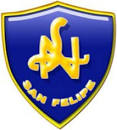 Liceo Corina Urbina VillanuevaDepartamento de Lenguaje y ComunicaciónSegundo ciclo Educación General BásicaTRABAJANDO EN CASAEstimadas Padres, Apoderados y estudiantes:Durante este período de cuarentena, en el cual queremos que tú y tu familia estén protegidas del contagio del Covid-19, estamos aprovechando de avanzar en los aprendizajes del presente año en el área de Lenguaje y Comunicación, como en las diferentes asignaturas tal como lo solicita el Ministerio de Educación.En Lenguaje y Comunicación, hasta el momento se ha entregado un total de 4 clases para que las puedas desarrollar en forma ordenada en tu cuaderno de Lenguaje, indicando el día en el cual realizaste cada actividad. Dichas clases son enviadas a través de la pág. De Facebook del liceo, las que corresponden a actividades y aprendizajes que va presentando el Texto de Lenguaje del estudiante, como sabemos no todas se llevaron el libro a sus casas, aparecen allí las lecturas que necesitas para responder las actividades planteadas. La idea es que cuando regresemos a clases, podamos revisar y evaluar estas actividades, por lo tanto es primordial tengas el cuidado de realizarlas en orden y en forma completa. En esta oportunidad enviamos otro set de clases que al igual que las anteriores, deberás desarrollar en tu cuaderno en forma ordenada y completa, estas clases son para el período desde el 30 de marzo hasta el 10 de abril, indicando fechas en tu cuaderno.Aprovechemos este tiempo para aprender, compartir y sobre todo cuidarnos en familia y cuidar a los demás, recibe un abrazo fraterno y espero verlas pronto.Atte.                                                                               Cecilia Galarce Saá                                                              Profesora Ed. Gral. Básica, mención Castellano                                                                                 Licenciatura en Educación